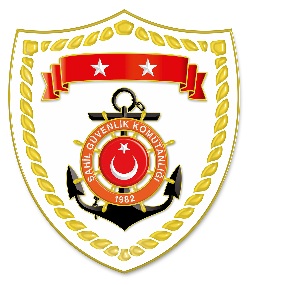 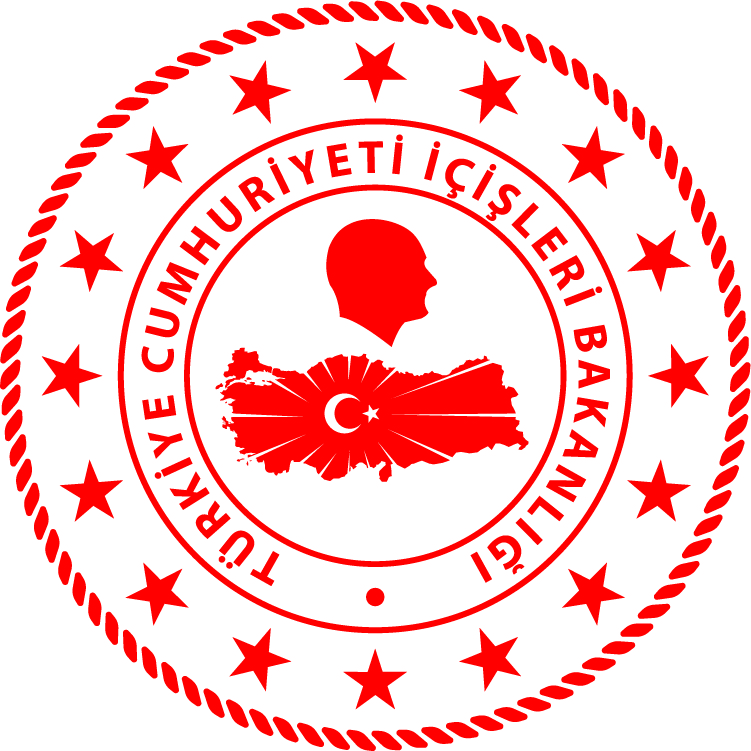 Aegean Region*Statistical information given in the table may vary because they consist of data related incidents which were occured and turned into search and rescue perations.The exact  numbers at the end of  the related month is avaliable on sg.gov.tr/irregular-migration-statisticsNUDATELOCATION/PLACE AND TIMEIRREGULAR MIGRATION ASSETTOTAL NUMBER OF APPREHENDED FACILITATORS/SUSPECTTOTAL NUMBER OF RESCUED
MIGRANTS/ PERSONNATIONALITY OF RESCUED/APPREHENDED MIGRANTS ON THE BASIS OF DECLARATION116 May 2022Off the Coast of İZMİR/Dikili04.30Inflatable Boat-5022 Central Africa, 10 Haiti, 11 Palestine 4 Congo, 2 Mali, 1 Yemen, 216 May 2022Off the Coast of İZMİR/Dikili06.40Inflatable Boat-3434 Yemen316 May 2022Off the Coast of İZMİR/Dikili06.45Inflatable Boat-1814 Yemen, 3 Eritrea, 1 Iraq, 
1 Türkiye (Who attempted to leave the country in illegal ways)416 May 2022Off the Coast of MUĞLA/Datça09.303 Life Boats-6558 Afghanistan, 7 Iraq